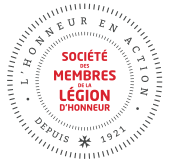                                     Section SMLH / Paris VeLundi 29 avril 2024 à 17h30Mairie du 5e (salle des Mariages) - 21 Place du Panthéon« Comment concevoir une médecine humaine ? »par le Pr Gérard REACHProfesseur émérite à l’Université Sorbonne Paris NordMembre de l’Académie Nationale de MédecinePublications aux éditions Hermann dans la collection « Le Bel Aujourd'hui » dirigée par Danielle Cohen-Levinas :  Pour une médecine humaine (2022) - L’Inertie clinique, une critique de la raison médicale (2012) - Une théorie du soin, souci et amour face à la maladie (2010) - Pourquoi se soigne-t-on ? (2005).Inscription obligatoire (Nombre de places limité à la capacité de la salle)---------------------------------------------------------------------------------------------------------------------Fiche d’inscriptionà adresser avant le 26 avril au :Dr Pierre GIRARD - 14 rue Broca – 75005 Parisou par mail à : docteurgirard@orange.frNom & prénom :   ______________________________________________________Section ou association d’appartenance :   ___________________________________Adresse :   ____________________________________________________________Tél. :   ________________________________________________________________Mail :   _______________________________________________________________Je m’inscris pour la conférence SMLH du lundi 29 avril à 17h30Je serai accompagné(e) de :   Mme/M. Nom : __________________Prénom :________